Prototype ModelThe prototype model requires that before carrying out the development of actual software, a working prototype of the system should be built. A prototype is a toy implementation of the system. A prototype usually turns out to be a very crude version of the actual system, possible exhibiting limited functional capabilities, low reliability, and inefficient performance as compared to actual software. In many instances, the client only has a general view of what is expected from the software product. In such a scenario where there is an absence of detailed information regarding the input to the system, the processing needs, and the output requirement, the prototyping model may be employed.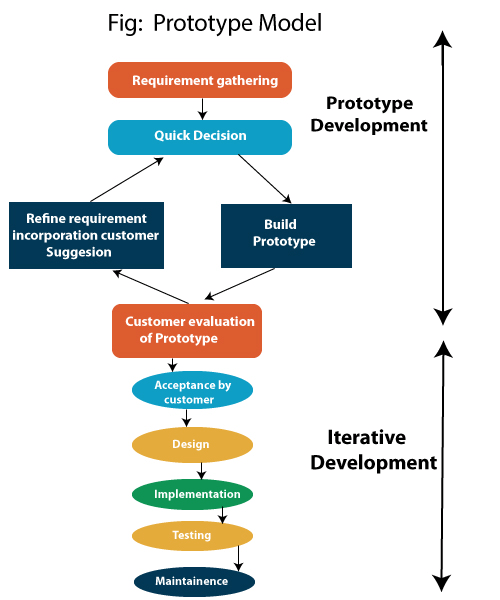 Steps of Prototype ModelRequirement Gathering and AnalystQuick DecisionBuild a PrototypeAssessment or User EvaluationPrototype RefinementEngineer ProductAdvantage of Prototype ModelReduce the risk of incorrect user requirementGood where requirement are changing/uncommittedRegular visible process aids managementSupport early product marketingReduce Maintenance cost.Errors can be detected much earlier as the system is made side by side.Disadvantage of Prototype ModelAn unstable/badly implemented prototype often becomes the final product.Require extensive customer collaboration Costs customer moneyNeeds committed customerDifficult to finish if customer withdrawMay be too customer specific, no broad marketDifficult to know how long the project will last.Easy to fall back into the code and fix without proper requirement analysis, design, customer evaluation, and feedback.Prototyping tools are expensive.Special tools & techniques are required to build a prototype.It is a time-consuming process.